RELIGIAW maju modlimy się do Maryi. 3 maja czcimy Ją jako Królową Polski. Zadania dla Ciebie do wyboru:                    - Pokoloruj obrazek.                                                                - Narysuj dla Maryi kwiatka.                                                                      - Narysuj Maryi koronę na głowie.                                                             - Narysuj flagę Polski.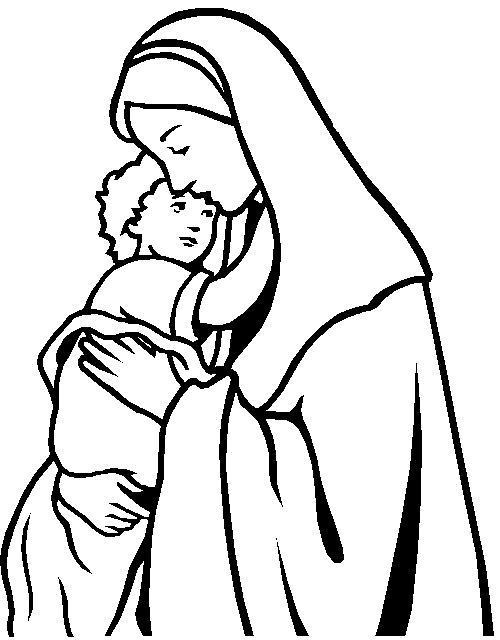 